Compare your answers to mine for these Star wars pictures. The images are difficult and you may have looked at the images a little differently to me! (Mr Lewis and I disagreed on a couple of answers as we saw them differently!) So have a chat with an adult and see what they think too, but don’t get too worried if  you don’t have exactly the same numbers as me! 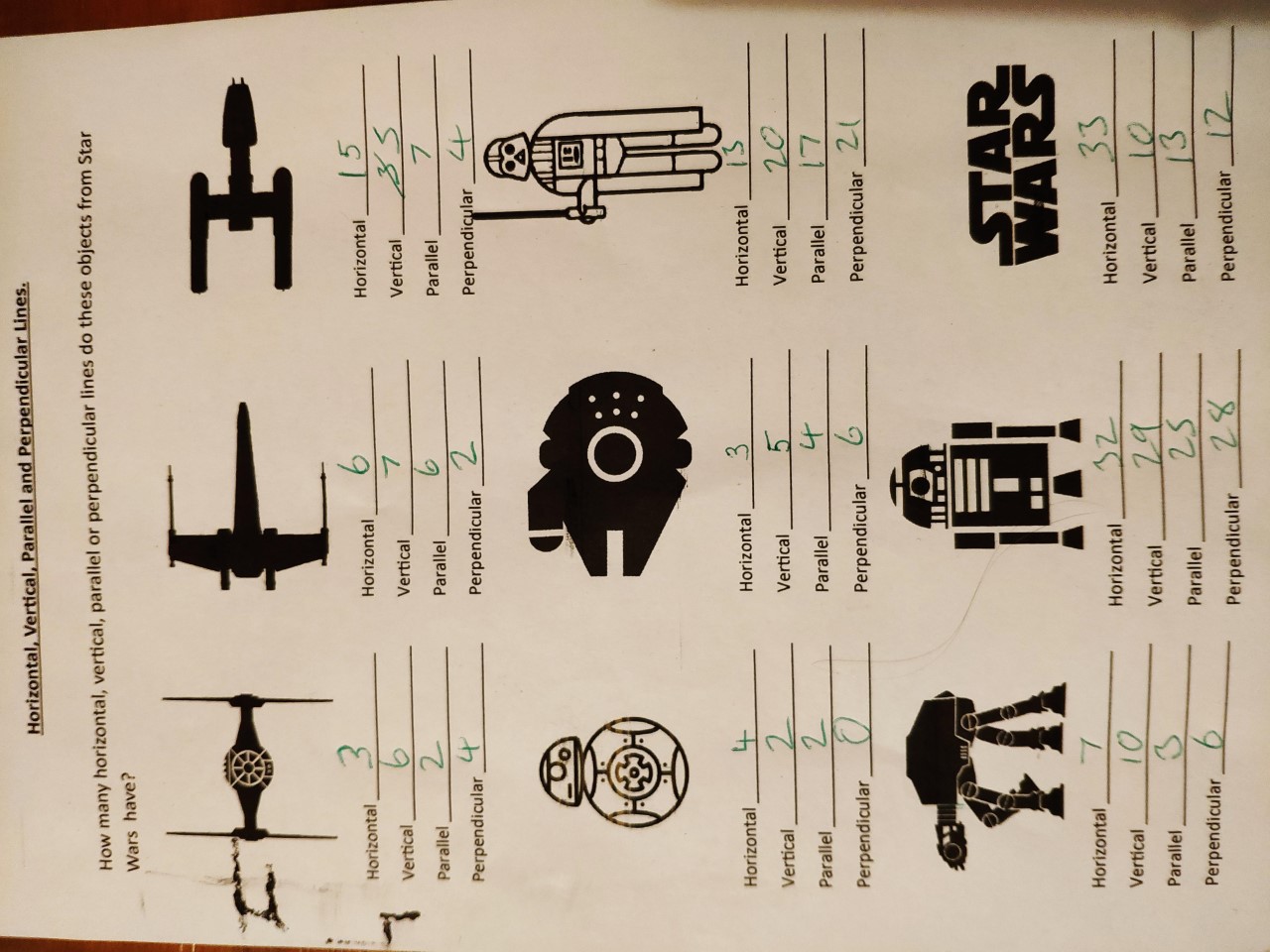 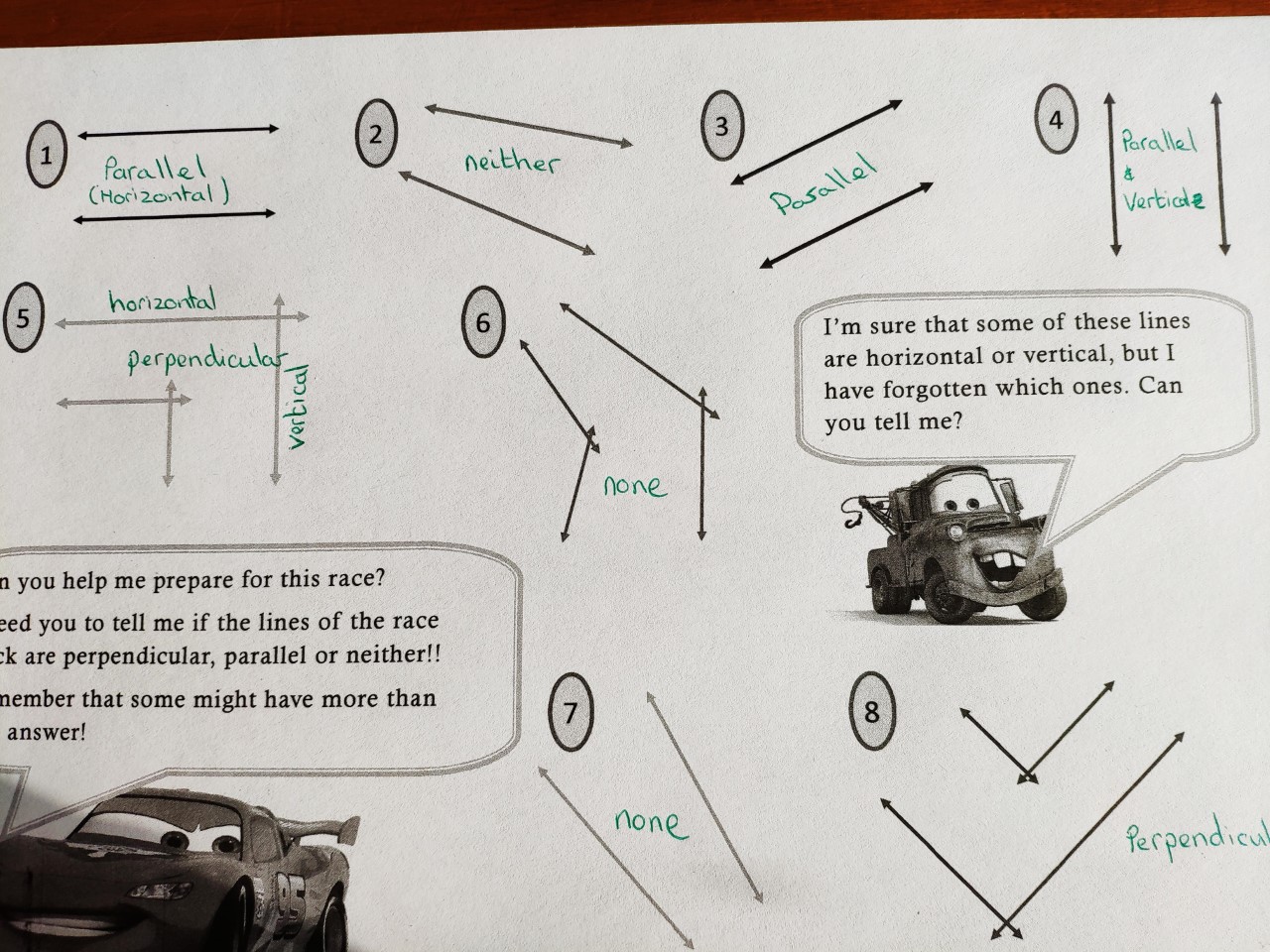 